Постоянный комитет по авторскому праву и смежным правам Двадцать девятая сессияЖенева, 8 - 12 декабря 2014 г.Резюме Председателя ПУНКТ 1 ПОВЕСТКИ ДНЯ: ОТКРЫТИЕ СЕССИИ	Двадцать девятая сессия Постоянного комитета по авторскому праву и смежным правам (ПКАП или Комитет) была открыта Председателем ПКАП г-ном Мартином Москосо и заместителем Генерального директора, Сектор культуры и творческих отраслей, г-жой Анне Леер, которые приветствовали участников. Функции Секретаря выполняла г-жа Мишель Вудс (ВОИС).ПУНКТ 2 ПОВЕСТКИ ДНЯ: Принятие повестки дня двадцать девятой сессии	Комитет принял проект повести дня (документ SCCR/29/1 PROV.) ПУНКТ 3 ПОВЕСТКИ ДНЯ: АККРЕДИТАЦИЯ НОВЫХ НЕПРАВИТЕЛЬСТВЕННЫХ ОРГАНИЗАЦИЙ	Комитет одобрил аккредитацию указанных в приложениях к документу SCCR/29/2 неправительственных организаций, а именно Канадского института авторского права (CCI) и Программы «Информация, законность и интеллектуальная собственность» при Юридическом факультете Американского университета в г. Вашингтон  (PIJIP). ПУНКТ 4 ПОВЕСТКИ ДНЯ: ПРИНЯТИЕ ПРОЕКТА ОТЧЕТА О двадцать восьмой СЕССИИ 	Комитет утвердил предложенный проект отчета о его двадцать восьмой сессии (документ SCCR/28/3).  Делегациям и наблюдателям было предложено направить любые замечания по их заявлениям в Секретариат.ПУНКТ 5 ПОВЕСТКИ ДНЯ: ОХРАНА ПРАВ ОРГАНИЗАЦИЙ ЭФИРНОГО ВЕЩАНИЯ	С данным пунктом повестки дня связаны документы SCCR/27/2 REV., SCCR/27/6 и подготовленные Председателем неофициальные технические документы по «концепциям», «объекту охраны» и «предоставляемым правам», в которых были рассмотрены эти вопросы и которые были представлены на двадцать седьмой, двадцать восьмой и двадцать девятой сессиях ПКАП.  Обсуждения проходили на основе неофициальных технических документов. 	Комитет поручил Секретариату обновить содержащуюся в техническом справочном документе (документ SCCR 7/8) и исследовании 2010 г. «Современные рыночные и технические тенденции в секторе вещания» (документ SCCR 19/12) информацию по текущим техническим новшествам в секторе вещания, сосредоточив внимание на использовании новой цифровой технологии организациями традиционного и кабельного вещания, в том числе в развивающихся и наименее развитых странах, с целью представить результаты исследования и создать возможности для технического обсуждения на тридцатой сессии ПКАП.  	Для проведения во время тридцатой сессии ПКАП информационного заседания продолжительностью в половину рабочего дня с целью рассмотрения некоторых из технических вопросов, поднимавшихся во время обсуждений, будут приглашены технические эксперты, причем в первую очередь эксперты из развивающихся и наименее развитых стран.  Комитет решил, что государствам-членам будет предложено представить конкретные вопросы для рассмотрения техническими экспертами, которые должны быть направлены в Секретариат через региональных координаторов. 	Этот пункт будет сохранен в повестке дня тридцатой сессии ПКАП. пункт 6 повестки дня:  Ограничения и исключения для библиотек и архивов	Комитет заслушал профессора Кеннета Круза, выступившего с презентацией исследования об ограничениях и исключениях из авторского права для библиотек и архивов (документ SCCR/29/3), которое представляет собой обновленный и дополненный вариант предыдущего исследования с тем же названием (документ SCCR/17/2, представлен в 2008 г.).  Комитет дал высокую оценку выступлению, по итогам которого делегации и наблюдатели обменялись с профессором Крузом многочисленными вопросами и ответами.  	Комитет обратился к Секретариату с просьбой подготовить до начала следующей сессии документ, в котором должны быть объединены результаты двух проведенных исследований и отражены представленные делегациями дополнительные сведения об ограничениях и исключениях для национальных библиотек и архивов.  Секретариат ускорит подготовку раздела отчета о сессии, в котором будут отражены содержание презентации и обсуждение, включая вклад в работу государств-членов и наблюдателей.  Кроме того, Секретариат рассмотрит альтернативные способы представления материала, предусматривающие возможность поиска и сравнения, с учетом ограниченности ресурсов.	С данным пунктом повестки дня связаны документы SCCR/26/3, SCCR/26/8, SCCR/29/3 и SCCR/29/4. 	Комитет заслушал следующую презентацию документа SCCR/26/8, предложенного Соединенными Штатами Америки, а также презентацию документа SCCR/29/4, представленного Африканской группой, Бразилией, Эквадором, Индией и Уругваем.	Председатель представил подготовленный им неофициальный документ по «исключениям и ограничениям для библиотек и архивов».  Делегации рассмотрят это предложение на следующей сессии. 	Этот пункт будет сохранен в повестке дня тридцатой сессии ПКАП.Пункт 7 повестки дня:  Ограничения и исключения для образовательных и научно-исследовательских учреждений илиц с другими ограниченными способностями	С данным пунктом повестки дня связаны документы SCCR/26/4 PROV. и SCCR/27/8.	Комитет заслушал дальнейшую презентацию документа SCCR/27/8, предложенного Соединенными Штатами Америки.	Этот пункт будет сохранен в повестке дня тридцатой сессии ПКАП.Пункт 8 повестки дня:  прочие вопросырезюме председателя	Комитет принял к сведению содержание резюме Председателя.  пункт 9 повестки дня:  Закрытие сесси	Следующая сессия Комитета состоится 29 июня – 3 июля 2015 г.[Конец документа]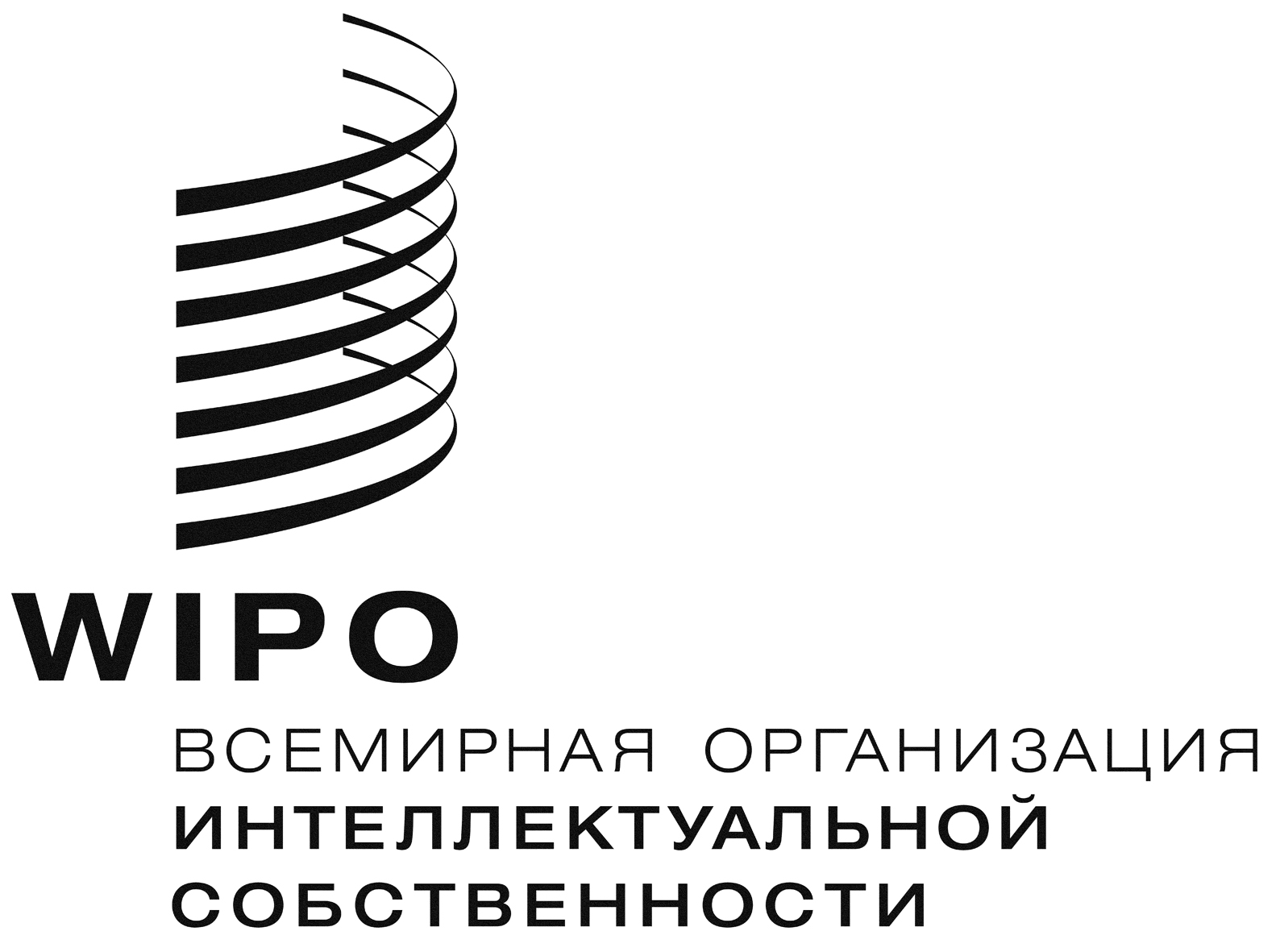 Rоригинал:  английскийоригинал:  английскийоригинал:  английскийдата:  12 декабря 2014 г.дата:  12 декабря 2014 г.дата:  12 декабря 2014 г.